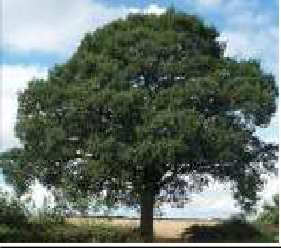 MINUTENUMBERSUBJECTACTIONEO 7Present: Apologies: Mr J Smith (Parish Councillor), Mrs A Staff (Councillor)EO 8Public SessionAny member of the Public can address the meeting during this itemEO 9Proposals and ResolutionsTo discuss and vote on any matters relating to Chandos Arms purchaseEO 10Any Other Business